If you live, work or play in Deepcut, it’s time to tell us what you want for the futureDeepcut Neighbourhood Forum Consultation: March 2016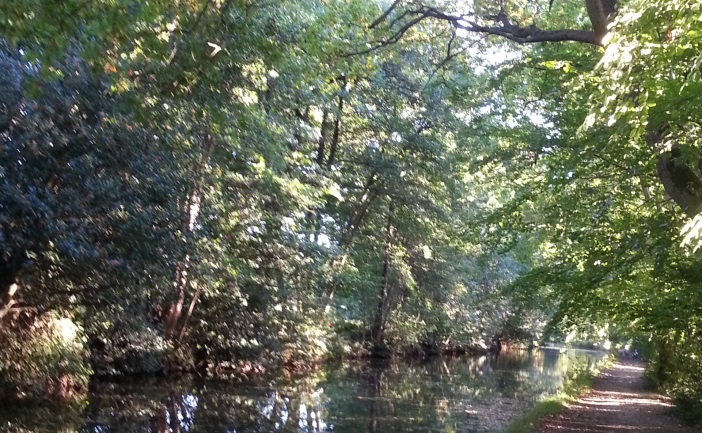 Please complete this questionnaire and return it to: stakeholdersconsultation@deepcutforum.org.uk or 12 Crofters Close, Deepcut, Camberley, GU16 6GH by the end of AprilKey stakeholder QuestionnaireWe are consulting key organisations which operate in the Deepcut area to discover what your current activities are and what your plans for the next 5-10 years will be. Please tell us what you value about Deepcut and want to see preserved and what you’d like to see improved – and how. What role will your organisation play in local affairs and how could the Neighbourhood Plan dovetail with your own strategies and programmes for the area?What comments would you like to make about the following aspects of local lifeHow many people do you employ in or around DeepcutWhat does your organisation do now and what are its plans for the next 5 – 10 yearsWhat issues or concerns would you like to see covered in the Neighbourhood PlanThe woods and the open green spaces Creating a village heart for DeepcutThe services and facilities needed by residents and organisations in DeepcutTraffic management, parking and transport issues for your organisationHow should business and enterprise be developed in the futureProtection of the character of this area and the environmentAny other issues you’d like to mention or comments you’d like to makeWe will need to demonstrate in the Neighbourhood Plan that we have consulted you and obtained your input. We will also want to feed back to you later. So please give us your name and some contact details so we can let you know what happens:Name:                                                           Your role in the organisationName of organisation:Postal address                                                 Your email address:Please return this completed form to ……. By [date]  Thank you for your help.